Temat: Więcej o pracy w arkuszu kalkulacyjnymProszę o zapoznanie się z materiałem z podręcznika od strony 172 do strony 175 Temat 13 Więcej o pracy w arkuszu kalkulacyjnym.Arkusz kalkulacyjny jest nam już znany z klasy 7 i 6.Do pracy będziemy potrzebowali arkusz kalkulacyjny. W podręczniku mamy opisany Microsofte Excel ale jeśli nie posiadacie w swoich komputerkach możecie pobrać i zainstalować darmowy pakiet Libre Office
 https://pl.libreoffice.org/pobieranie/ i korzystać z LibreOffice calc
Proszę wybrać Główny instalator podczas pobierania.
Zadanie: 
Proszę wykonać tabelę według poniższego wzoru: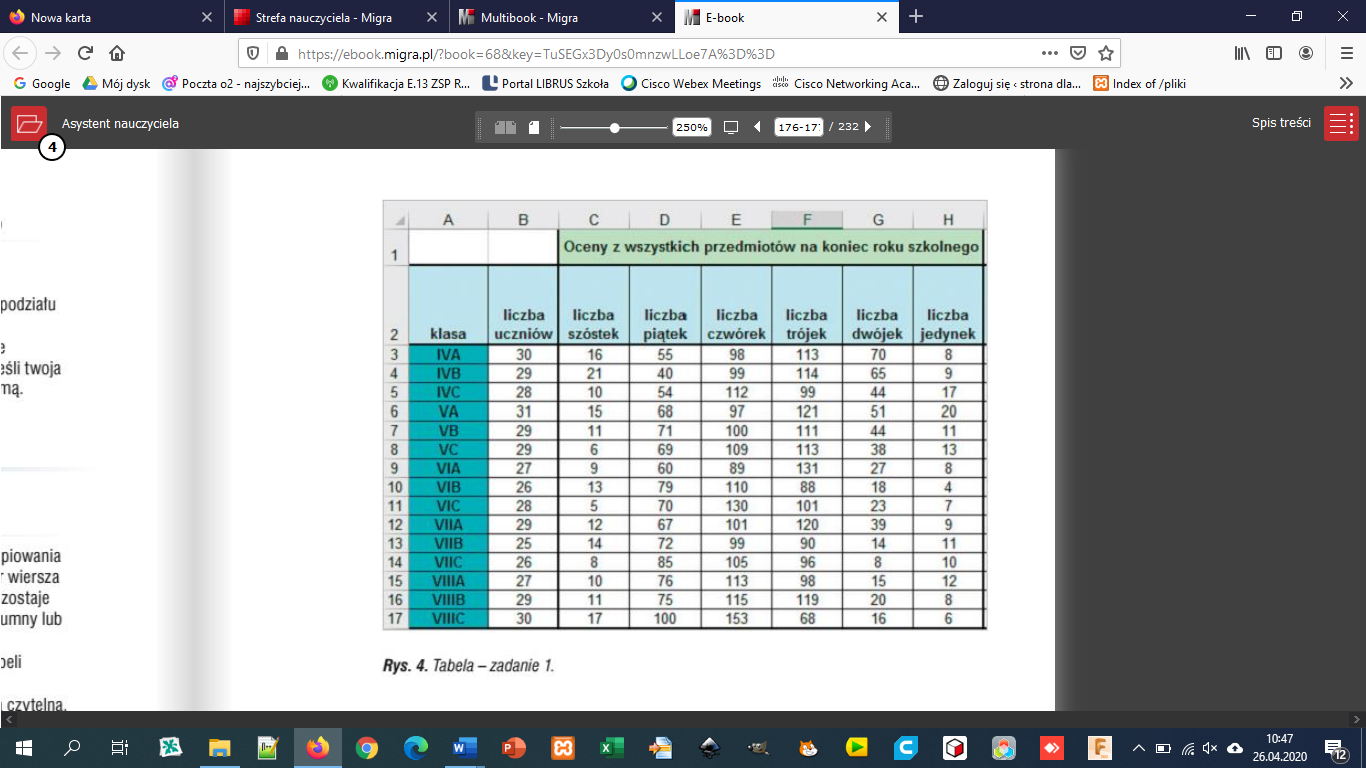 Dodaj kolejny wiersz SUMA i zsumuj liczbę uczniów w szkole, liczbę 6, liczbę 5, liczbę 4 itd.Wykonane zadanie prześlij na mój adres email: adam.kacperski@outlook.com w tytule wiadomości wpisz swoje imię i nazwisko.